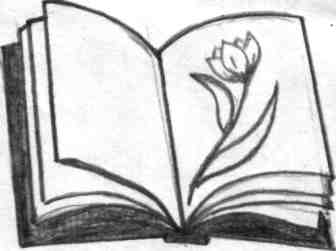 Муниципальное  общеобразовательное учреждение«Основная общеобразовательная школа п. ВосточныйДергачевского района Саратовской области»Исход. № 229 от  23.11 2016 г  Карта внеурочной занятости детей асоциального поведения Дергачевского муниципального района на ноябрь 2016гИсп. А.А.КулжановаДиректор школы:                                                        Г.М. НитишеваМуниципальное  общеобразовательное учреждение«Основная общеобразовательная школа п. ВосточныйДергачевского района Саратовской области»Исход. №  229 от 23.11. 2016 г                                                         Отчетработы по профилактике табакокурения и употребления спиртных напитков в образовательных учреждениях Дергачевского районана  ноябрь  2016 года:Исп. А.А.КулжановаДиректор школы:                                                        Г.М. НитишеваМуниципальное  общеобразовательное учреждение«Средняя общеобразовательная школа п. ВосточныйДергачевского района Саратовской области»Исход. № 229  от 23.11.  2016 г  Информация о жестоком  обращении с несовершеннолетними по МОУ «ООШ п. Восточный»На ноябрь  2016 гВыявлено несовершеннолетних, пострадавших от жестокого обращения: (Ф.И.О.  дата рождения, образовательное учреждение, класс (группа ДОУ)	0		.Случаи жестокого обращения с несовершеннолетними имели место: - в семье (семья группы риска; внешне благополучная; полная, неполная) – 0- в школе (от педагога учащегося) – 0- другое (указать) – 	3.  Форма жестокого обращения (физическое, сексуальное, психическое насилие, пренебрежение основными нуждами ребенка) – 0	4. Что послужило сигналом для выявления случая жестокого обращения с несовершеннолетними (состояние здоровья, внешний вид и особенности поведения ребенка; отсутствия у родителей интереса к делам ребенка, уклонения от контакта с работниками и администрацией учреждения образования, употребления алкоголя или наркотических средств, уход несовершеннолетнего из дома и др.)                 -  нет	5.   Лица, понесшие ответственность за жестокое обращение с детьми, в соответствии с УК РФ: за совершение физического  и сексуального насилия (ст.106 - 136) за преступления против семьи и несовершеннолетних (ст.150 - 157) - нет	6.  Работа, проведенная по реабилитации несовершеннолетнего, пострадавшего от жестокого обращения (индивидуальный план помощи семье и детям, коррекционно – реабилитационная, профилактическая работа с привлечением педагога – психолога, социального педагога и т.д.)		- нет Исп. А.А.Кулжанова	Директор школы:                                                        Г.М. НитишевaМуниципальное  общеобразовательное учреждение«Основная общеобразовательная школа п. ВосточныйДергачевского района Саратовской области»Исход. № 223 от 23.11.  2016 г Статистический отчетНа ноябрь 2016 гИсп. А.А.Кулжанова	Директор школы:                                                     Г.М. НитишеваМуниципальное  общеобразовательное учреждение«Основная общеобразовательная школа п. ВосточныйДергачевского района Саратовской области»Исход. № 229 от 23.11. 2016  гОтчет по профилактике безнадзорности и правонарушенийв МОУ «ООШ п.Восточный» на ноябрь   2016 учебный годИсполн. А.А.КулжановаДиректор школы:                          Г.М. НитишеваМуниципальное  общеобразовательное учреждение«Основная общеобразовательная школа п. ВосточныйДергачевского района Саратовской области»СПИСОКнесовершеннолетних, обучающихся в МОУ «ООШ п. Восточный»,пропустивших без уважительных причин более 30% учебного временив период на октябрь    месяц 2016  г.исход. №  229 от 23.11. 2016 гИсп.: Кулжанова  А.А. Стояло на учете - 0Всего стоит на учете - 0Вновь поставлено - 0Снято- 0Директор школы:                        Г.М.Нитишева№ п/пНаименование организацииФИО (полностью)Дата рожденияКлассНа каком учёте состоит(ПДН, КДН, ВШУ)Кружковая занятость1.МОУ «ООШ п. Восточный»---------------------Количество с разбивкой по классам учащихся, состоящих на внутришкольном учете за табакокурениеКоличество с разбивкой по классам учащихся, состоящих на внутришкольном учете за употребление  алкогольных напитков, включая пивоКоличество выявленных учащихся за отчетный периодКоличество выявленных учащихся за отчетный периодФормы и количество мероприятий проведенных в школе за отчетный период по профилактике табакокурения и алкоголизма, в том числе с участием: медработников, сотрудников правоохранительных органовКоличество представлений направленных в РКДН и ЗП о привлечении родителей к административной ответственности за неоднократное употребление их детьми табака и алкоголя за отчетный периодКоличество с разбивкой по классам учащихся, состоящих на внутришкольном учете за табакокурениеКоличество с разбивкой по классам учащихся, состоящих на внутришкольном учете за употребление  алкогольных напитков, включая пивоЗа табакокурение За употребление алкогольных напитков,  включая пивоФормы и количество мероприятий проведенных в школе за отчетный период по профилактике табакокурения и алкоголизма, в том числе с участием: медработников, сотрудников правоохранительных органовКоличество представлений направленных в РКДН и ЗП о привлечении родителей к административной ответственности за неоднократное употребление их детьми табака и алкоголя за отчетный период----Беседы: С участковым инспектором Мулдакаевым Р.Ж. «Наркотики – болезнь 21 века»Профилактическая работа кружков и секций. Работа  ЮДП – «Что такое экстремизм – его проявления  » Беседа  работников   ФАПа с учащимися 7 – 9 кл: «Вакцинация, профилактика гриппа»-Час Здоровья: в рамках месячника: «Здоровым будешь , все добудешь»                            1 -  9 клНаименованиеВсего1Количество учащихся в ОУСостоит на учете в ПДН0Состоит на внутришкольном учете0Нуждающихся в особом педагогическом наблюдении0Количество семей ТЖС (трудная жизненная ситуация)1Количество семей СОП (социально опасное положение)02Проведено советов профилактики1Заслушано учащихсяПоставлено на учет0Снято с учета0Поставлено на учет семей0Снято с учета семей 03Передано материалов в КДН0Заслушано по представлению школы04Профилактическая работаПроведено классных часов3акций1групповых занятий и тренингов1Проведено мероприятий с привлечением специалистов служб профилактики1Др. мероприятия5Работа с семьейПроведено родительских собраний с участием социального педагогаПроведено родительских собраний с участием социального педагогаПосещения на дому1Др. мероприятия6Социальная работаПоставлено на внутришкольный учет малообеспеченных семей0Обеспечено (м/о) бесплатными учебниками14Обеспечено (м/о) питанием14Адресная помощь1Др. социальная работа7Просвещение педагоговПроведено семинаров, педсоветов в школе1Участие в окружных, районных, конференциях, совещаниях, семинарах.1Др. мероприятияНаименование учрежденияВсего неблагополучных семей на учете в окружной администрацииВсего неблагополучных семей на учете в КДНВсегоВсегоВсегоВсегоФормы учета с неблагополучными семьями и учащимися, состоящими на ВШУ и ПДНФормы учета с неблагополучными семьями и учащимися, состоящими на ВШУ и ПДНФормы учета с неблагополучными семьями и учащимися, состоящими на ВШУ и ПДНФормы учета с неблагополучными семьями и учащимися, состоящими на ВШУ и ПДНРезультаты работы за отчетный периодРезультаты работы за отчетный периодРезультаты работы за отчетный периодФамилии соц. опасн. семей(отчет. период)Фамилии соц. опасн. семей(отчет. период)Наименование учрежденияВсего неблагополучных семей на учете в окружной администрацииВсего неблагополучных семей на учете в КДННеблагополучных семей наВШУНеблагополучных детей на ВШУУчащихся , состоящих наВШУУчащихся ,состоящих на учете в ПДНОбсл. жилищно бытовых условийОбсуждено на род. комитетеРассмотрено на пед.советеРассмотрено на сов. профилактикеСнято с учетаПоставленоНа учетПоставлено на учет в ПДНПоставлено на учет в КДНСняты с учета в КДНПоставлены на учет в КДНМОУ «ООШ п.Восточный»------------ОУФ.И.О. ребенкаДата рожденияклассПричина пропусковКоличество пропусков,%Дата постановки на учет в образовательном учрежденииПринятые мерыМОУ «ООШ п. Восточный»,------